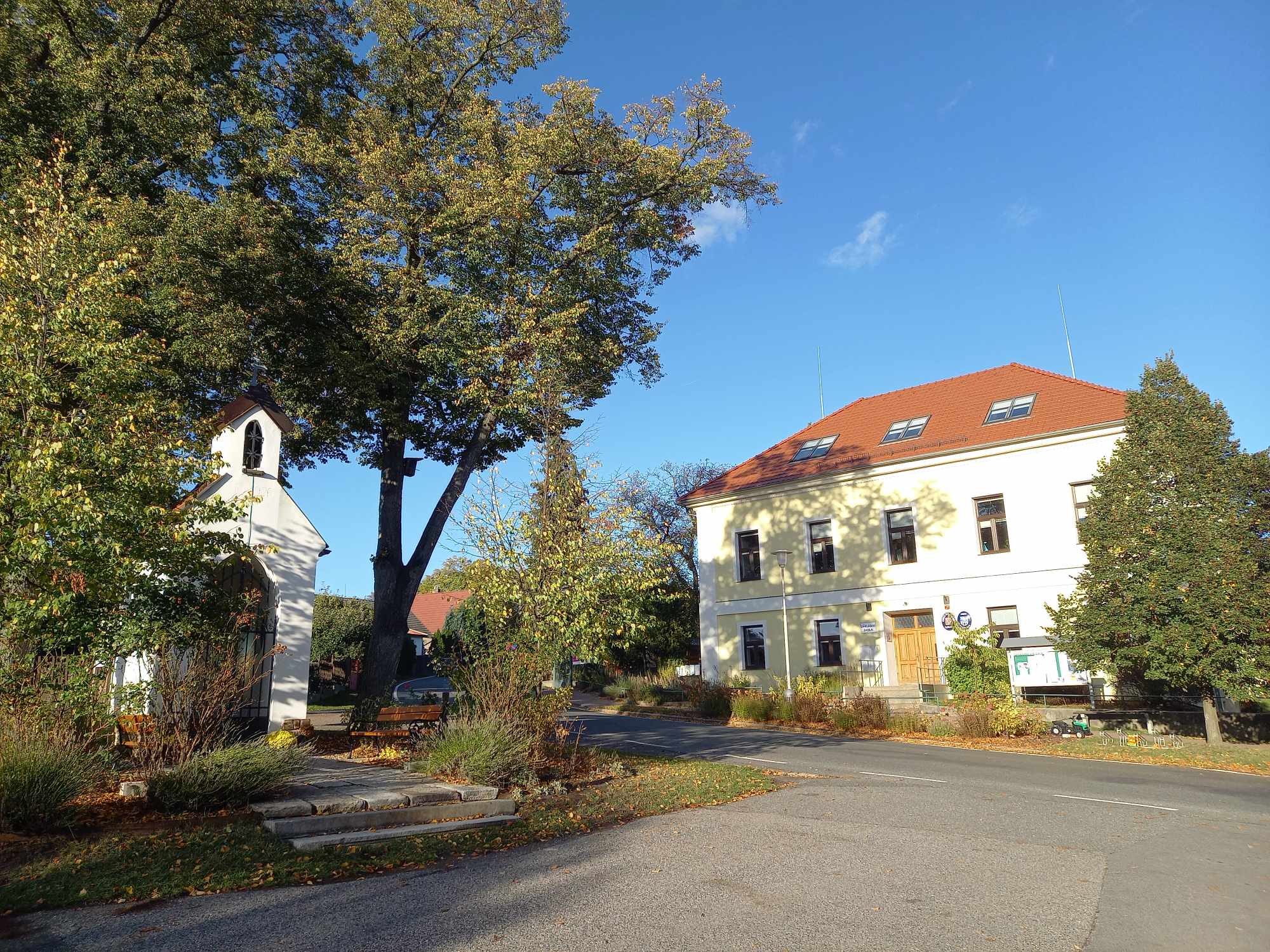 PRVNÍ VÝSTAVA FOTOGRAFIÍ ŽÁKŮ ZŠ VYŽLOVKATÉMA – PODZIMSTŘEDA – 15.11.2023OD 17H DO 18:15H V JÍDELNĚ ŠKOLYTĚŠÍME SE NA VAŠI NÁVŠTĚVU!